Product Installation and Specificationfor PS1210 12V 1Aand PS2410 24V 1ARegulated DC Power SupplyThis unit must be EARTHED.PS1210 unit must be fitted with 1 x 12 V valve regulated battery for 12V operation.PS2410 unit must be fitted with 2 x 12 V valve regulated batteries for 24V operation.This product is manufactured to ISO 9001 quality assurance and com- plies with all relevant standards as set out for EMC and LVD.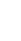 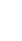 SpecificationsStandards:This Power Supply Unit is compliant with all current emission, immu- nity and electrical safety regulations as set out by the EEC.Intended Use:"Battery Backed" auxiliary power supply unit for use in 12 VDC security systems or 24 VDC Fire systems.For internal use in domestic and commercial premises.IMPORTANTWhen installation is completed ENSURE green/yellow earth lead is connected and pushed fully onto the lid. Glose the lid and se- cure with screws.InstallationMount PSxx10 unit in a suitable location. Avoid areas that are subject to high temperature or humidity.Connect a suitable mains supply.Fit mains fuse and switch on. Confirm green POWER LED is illuminated.Measure the voltage across output terminals. Typically 13.4 to 13.9 VDC for PS1210 and 26.8 to 27.8 VDC for PS2410.Remove mains fuse.Connect all associated wiring. Refit the mains fuse. Confirm that the green POWER LED is illuminated.Measure the voltage across output terminals. Typically 13.4 to 13.9 VDC for PS1210 and 26.8 to 27.8 VDC for PS2410.Connect the valve regulated lead acid battery / batteries - red wire to +v terminal and black wire -v terminal. For PS2410 use connect the link wire to+v of one battery and -v to second battery. Do not short out terminals of any battery.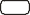 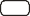 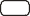 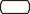 Measure the voltage across output terminals. Typically 13.4 to 13.9 VDC for PS1210 and 26.8 to 27.8 VDC for PS2410. If the voltage is below this then the battery is requiring charge.Problem SolvingA flat battery acts like a sponge, and will absorb all the current the PSxx10 can deliver until it reaches about 60% capacity. This means that the output voltage and battery voltage will be lower than normal but above (12.5 volt or 25 volt for a good battery), whilst the electronics limits the current and protects the equip- ment. If you think this is happening, measure the voltage across the battery terminals, wait 15 minutes, then check again. If the voltage has increased, the battery is charging correctly and should achieve full capacity in due course. Remember, a big and very flat battery will take several hours to achieve 60% charge and the battery and output voltages will be low during this period. This is completely normal.IndicatorsPower LEDCurrent limited 12 mA +I LED output.This LED illuminates to show that the power is getting to the PCB from the mains supply.Fault OutputCurrent limited 12 mA +F LED output.This output activates (LED illuminates) to show that the battery voltage is below 10,5 V.Recommended Loading and OperationMaximum continuous load: 0.75 A leaving 0.25 A for battery charging.Peak load: 1.1 A (mains ON, battery fully charged, fuses OK).Please note:Teletek Electronics are always endeavouring to improve quality and speci- fication of all it's products and may alter or amend this product and in- structions without notice.BS EN ISO 9001:1994Certificate number 368038/AProduct codePS1210PS2410Input voltage220 - 240 VAC, 50-60 Hz220 - 240 VAC, 50-60 HzNominal outputs13 65 VDC27 2 VDCOutput voltage13 65 VDC adjustable27 2 VDC adjustableOutput current1A max @ 13 65 VDC including battery recharge1A max @ 27 2 VDC including battery rechargeInternal fault outputLow voltage+F 13 mA nominalLow voltage+F 27 mA nominalExternal indicationGreen - mains ONGreen - mains ONMains fuse0 63A 20mm0 63A 20mmBattery fuse1 A 20mm1 A 20mmBattery provision7 Ah max2 x 7 Ah maxTamperBox mounted tamperBox mounted tamperConstructionPowder coated steelPowder coated steelSize WxHxD, mm210x210x80300x210x80Weight, gmsPackagingCardboard boxCardboard box